Internal Comms Software: Buyer’s Guide  The decision-making process for implementing new software is not an easy one. Everything from establishing the need, to buy-in from directors and then employees it is indeed a journey. You also need to make sure you’re investing in the right software to make sure that you’re getting the most out of your investment. In our Buyer’s Guide, we will help you establish the different stages of the journey in purchasing your internal communications software. Take a look at our 5 phase, 14 step guide:   Phase 1: Assessment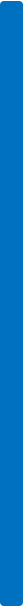 How do you know what you want from an internal comms platform if you don’t evaluate? Self-assessment is the first and an extremely important stage of the buying process. Step 1: ‘As-Is’ Your current platform & tools  Make a list of the items, channels technology you use to communicate with employeesStep 2: EvaluationWhat do they currently give you? Decide on metrics of the current output of your channels and measure Step 3: ‘To-Be’ Mapping out your internal comms aims  Set out SMART goals on what you want to achieve and when you want to achieve them Phase 2: Buy-In 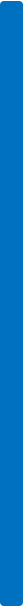 There will be an element of buy-in from different stakeholders at all stages of the process, but it is also an important phase in itself in order to move forward. Step 4:  Business case Demonstrate the need and risk of not implementing to directors Decision makers agree that investment in internal comms software is needed Step 5:  Budget How much do you have to spend? Agree on a suitable budget that will help achieve business aims Phase 3: ResearchProbably the most important phase of the process. To make sure you’re implementing the right software and the most out of your investment, you need to research in-depth. There’s a lot of SaaS products out there and some of them aren’t for you..Step 6:  Product ResearchResearch the company and map out products & features  Research existing products and map out features, pros and cons related to your aimsStep 7:  Customer ResearchHow have they helped other businesses? Look at case studies or customer stories to see how they’ve helped similar businesses with similar challenges Step 9:  Final ListList your preferred providers  Make a list of your preferred options based on your research and eliminate the rest Phase 4: IntentNow it’s time to start showing your intent and speaking to providers, finding out what they can truly offer you. Step 10:  Initial Chat Talk to the provider  Speak to a representative about the solution they can offer you and the cost Step 11: Book a demo See the product for yourself  Book a demo and see what they can offer you Phase 5: ImplementationNow the decision-making process is all but over, it’s time to get implementing and realising the benefits of your internal communications software.Step 12: Purchase The final decision  Agree on tender/contract with provider Agree with internal stakeholders on decision  Step 13: ImplementationImplementing the solution  Agree on timeframe with provider Establish timetable for training and demos for staffStep 14: EvaluationThe output of your softwareMeasure output over desired timeframes Evaluate the SMART objectives established earlierWhat next? Technology and business rarely stand still, so when the two are intertwined it’s important to realise it’s a continuous process. Make sure you are constantly evaluating. If you aren’t meeting your objectives then you can make changes to the tech and processes. Don’t worry, you don’t have to go through the whole process again! Touch base regularly with your provider contact and always be evaluating! Click here to speak to an expert.